Medienkommentar 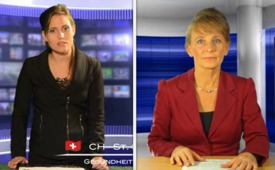 Gesetzliche Regelung für Organtransplantation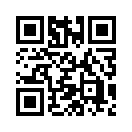 Wir befinden uns gerade im brandaktuellen Themenblock zur „Organspende“, der am 8. September mit dem schweizer „Tag der Organspende“ startete...Wir befinden uns gerade im brandaktuellen Themenblock zur „Organspende“, der am 8. September mit dem schweizer „Tag der Organspende“ startete. Gestern am Sonntag den 9. September stand in der BLICK-Zeitung mit grossen Buchstaben geschrieben: „GESETZ GEPLANT: JEDER SCHWEIZER SOLL ORGANE SPENDEN.“ Schon am frühen Morgen wurde jedoch ein Zettel an einem BLICK- Zeitungsautomaten gefunden mit der ebenso grossen Aufschrift: „Organe können nur lebenden Körpern entnommen werden-> Jeder Schweizer soll getötet werden!“ Haben Sie diese Stimme auch schon mal gehört in einer öffentlichen Zeitung? Klagemauer-TV möchte ihnen dabei helfen, sich ein eigenes Bild zu machen über die Thematik der „Organspende“, indem wir Ihnen auch andere Stimmen dazu veröffentlichen. Wussten sie z.B., dass der Mindestpreis für ein Organ bei 20000 Dollar bzw. 14800 Euro liegt? Übermorgen hören sie darüber aus dem Studio Mannheim. Für heute aber schalten wir nun um nach Salzburg.von RedaktionQuellen:Originalartikel, http://krankenkassen.de/ausland/organspende/Das könnte Sie auch interessieren:#Organspende - www.kla.tv/Organspende

#Medienkommentar - www.kla.tv/MedienkommentareKla.TV – Die anderen Nachrichten ... frei – unabhängig – unzensiert ...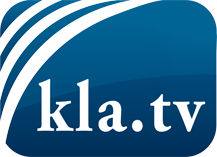 was die Medien nicht verschweigen sollten ...wenig Gehörtes vom Volk, für das Volk ...tägliche News ab 19:45 Uhr auf www.kla.tvDranbleiben lohnt sich!Kostenloses Abonnement mit wöchentlichen News per E-Mail erhalten Sie unter: www.kla.tv/aboSicherheitshinweis:Gegenstimmen werden leider immer weiter zensiert und unterdrückt. Solange wir nicht gemäß den Interessen und Ideologien der Systempresse berichten, müssen wir jederzeit damit rechnen, dass Vorwände gesucht werden, um Kla.TV zu sperren oder zu schaden.Vernetzen Sie sich darum heute noch internetunabhängig!
Klicken Sie hier: www.kla.tv/vernetzungLizenz:    Creative Commons-Lizenz mit Namensnennung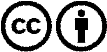 Verbreitung und Wiederaufbereitung ist mit Namensnennung erwünscht! Das Material darf jedoch nicht aus dem Kontext gerissen präsentiert werden. Mit öffentlichen Geldern (GEZ, Serafe, GIS, ...) finanzierte Institutionen ist die Verwendung ohne Rückfrage untersagt. Verstöße können strafrechtlich verfolgt werden.